PERAN UNITED NATIONS CHILDREN’S FUND (UNICEF)  DALAM MENINGKATKAN KUALITAS PENDIDIKAN ANAK  DI SOMALIA(THE ROLE OF UNITED NATIONS CHILDREN’S FUND (UNICEF) IN IMPROVING THE QUALITY OF CHILDREN'S EDUCATION IN SOMALIA)SKRIPSIDiajukan Untuk Memenuhi Salah Satu Syarat Dalam Menempuh Ujian Sarjana Program Strata Satu (S1)Jurusan Ilmu Hubungan InternasionalOleh :Nurbaiti Melya NatarNIM :152030130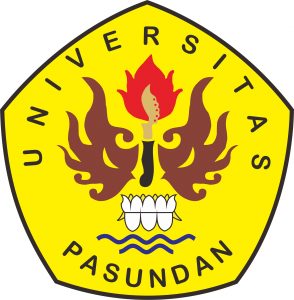 FAKULTAS ILMU SOSIAL DAN ILMU POLITIKUNIVERSITAS PASUNDANBANDUNG2019